Студенческая газета «Позитив»«Классный час в «Горнице»

Так необычно и по-народному прошел классный час группы «Дошкольное образование» в творческом коллективе «Горница». Пели, плясали, слушали традиции и поверья Пошехонские, меряли чудесные древнерусские наряды и даже чай пили из самовара с «Пошехонской намазенькой». Выражаем коллективу огромную благодарность за такой прием и погружение в атмосферу прошлого нашего края!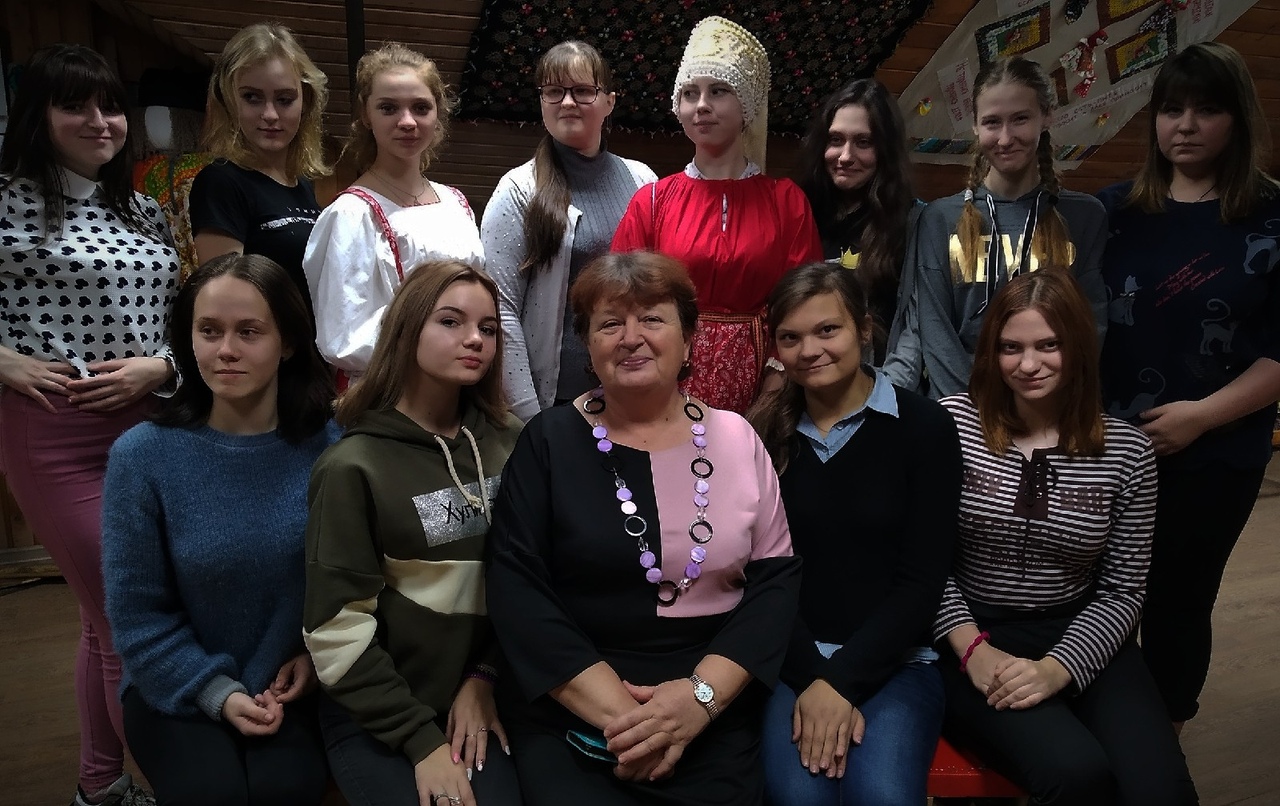 